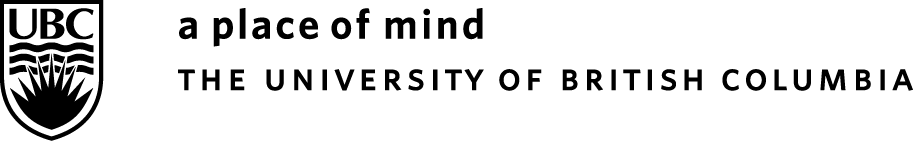 PROGRAM IN VISUAL IMPAIRMENTNext Cohort Begins July 2015!*The above courses are the tentative agenda. Some changes in the order of course offering may occur. The above reflects the M.Ed. program. An M.A. option is also available. For more information on the program, pre-requisite requirements, and the two degree options, visit: http://ecps.educ.ubc.ca/special-education/sped-graduate-programs/sped-med-programs/blindness-and-visual-impairment/http://ecps.educ.ubc.ca/special-education/sped-graduate-programs/sped-ma-programs/blindness-and-visual-impairment/APPLY:The online application is available! Deadline is December 1, 2014. Please visit: http://ecps.educ.ubc.ca/students/prospective-students/admissions-application-information/Contacts:Dr. Cay Holbrook: cay.holbrook@ubc.ca; 604- 822-2235 Dr. Kim Zebehazy: kim.zebehazy@ubc.ca; 604-822-4506SemesterCourses (credits)*YEAR ONEYEAR ONESummer on Campus (6 weeks-July/August)EPSE 540 (3)- Seminar in Low VisionEPSE 541 (3)- Braille Reading and WritingWinter 1: Distance, Web-based(13 weeks, September-December) EPSE 536 (3)- Foundations of Education of Students with Visual ImpairmentsWinter 2: Distance, Web-based (13 weeks, January-April)EPSE 545 (3): Teaching Independent Living Skills to Students with Visual ImpairmentsEPSE 415 (3): Technology for Students with Visual ImpairmentsMay/June Term: Distance(6 weeks, May-June)EPSE 598A (3)- Practicum (Field Experience)   - Hadley courseYEAR TWOYEAR TWOSummer on Campus(3 weeks, July)EPSE 455 (3)- Basic Orientation and MobilityEPSE 512 (3)- Problems and Issues in Special EducationWinter 1: Distance, Web-Based(13 weeks, September-December)EPSE 544 (3): Literacy Instruction for Students who are Visually ImpairedEPSE 543 (3): Working with Students with Visual Impairments: Elementary and Secondary CurriculumWinter 2: Distance(13 weeks, January-April)EPSE 598A (3)- Practicum (Field Experience)   - Hadley courseYEAR THREEYEAR THREESummer on Campus(4 weeks, July)EPSE 539 (3)- Research Issues and Trends in the Education of Students with Visual ImpairmentEPSE 590 (3)- Graduating Seminar*